 Case Background	On May 9, 2017, Florida Public Utilities Company (FPUC electric and gas divisions), Florida Public Utilities Company-Fort Meade, Florida Public Utilities Company-Indiantown Division, and the Florida Division of Chesapeake Utilities Corporation (Joint Petitioners or Companies) filed a joint petition requesting Commission approval of modifications to tariff sheets regarding customer deposits. On June 23, 2017, the joint petitioners filed an additional tariff revision to the FPUC electric tariff. The Joint Petitioners operate under the Chesapeake Utilities Corporation, a Delaware-based energy company.During the 2015 session, the Florida Legislature enacted House Bill 7109 which was incorporated into Chapter 2015-129, Laws of Florida. Among other things, the legislation created Section 366.05(1)(b) and (c), Florida Statutes (F.S.). Subsection (1)(b) addresses billing periods and Subsection (1)(c) addresses customer deposits. These laws became effective on July 1, 2015. The Commission adopted amendments to Rules 25-6.097 (Customer Deposits) and 25-6.100 (Customer Billings) for the electric utilities; and amendments to Rules 25-7.083 (Customer Deposits) and 25-7.085 (Customer Billing) for the gas utilities, Florida Administrative Code (F.A.C.), to implement the laws enacted in July 2015.The Joint Petitioners are requesting tariff modifications at this time to ensure that the Companies’ tariff language continues to conform to the applicable statutes and Commission rules. The Companies’ waived the 60-day suspension date until July 13, 2017. The Commission has jurisdiction in this matter pursuant to Sections 366.03, 366.05, and 366.06, F.S.Discussion of IssuesIssue :	  Should the Commission approve the Joint Petitioners’ proposed tariff modifications?Recommendation:  Yes, the Commission should approve the Joint Petitioners’ proposed tariff modifications, as reflected in Attachment A, effective July 13, 2017. (Guffey)Staff Analysis:  The Joint Petitioners’ proposed tariff modifications are designed to conform their tariffs to applicable statutes and Commission rules. At this time, the FPUC gas division, FPUC-Fort Meade, FPUC-Indiantown, and the Florida Division of Chesapeake Utilities Corporation do not have tiered rate schedules; therefore, these gas companies are not proposing any changes to their tariffs as a result of changes to Section 366.05(1)(b), F.S., and Rule 25-7.085, F.A.C. The Joint Petitioners’ proposed tariff modifications are addressed below.Customer DepositsSection 366.05(1)(c), F.S., provides that for an existing account, the total deposit may not exceed two months of average actual charges. For a new service request, the total deposit may not exceed two months of projected charges. Once a new customer has had continuous service for a 12-month period, the amount of the deposit shall be recalculated using actual data. Any difference between the projected and actual amounts must be resolved by the customer paying the additional amount that may be billed by the utility or the utility returning any overcharge.The Commission amended Rules 25-6.097(1), and 25-7.083, F.A.C., to state that the utility’s methodology for determining customer deposits for existing and new accounts shall conform to Section 366.05(1)(c), F.S. The prior rule language already required that the total amount of a deposit not exceed twice the average monthly bill. The Joint Petitioners’ proposed amendments to the electric and gas tariffs conform to the new statutory language regarding the recalculation of the deposit after 12-months. Billing Period for FPUC Electric TariffSection 366.05(1)(b), F.S., provides that if the Commission authorizes a public utility to charge tiered rates based upon levels of usage and to vary its regular billing period, the utility may not charge a customer a higher rate because of an increase in usage attributable to an extension of the billing period; however, the regular meter reading date may not be advanced or postponed more than five days for routine operating reasons without prorating the billing for the period. The Commission amended Rule 25-6.100, F.A.C., to implement the statutory changes. The prior rule specified that the regular meter reading date may be advanced or postponed not more than 5 days without a proration of the billing for the period, but did not address the application of tiered rates to extended billing periods. Tiered rates, such as FPUC’s residential energy charges, apply a higher energy charge to usage above 1,000 kilowatt-hours. FPUC-Electric proposed new language to Tariff Sheet No. 28 to reflect the Section 366.05(1)(b), F.S., statutory requirements and to include the Company’s current billing practices in its tariff. The revised tariff sheet addresses both the proration of charges when billing periods are varied by more than five days, as well as the prohibition against charging higher tiered rates if the extension of a billing period of more than five days causes a customer’s energy consumption to exceed the Company’s tier threshold of 1,000 kilowatt-hours. Conclusion Based on a review of the applicable statutes, Commission rules, and proposed tariffs filed by FPUC (electric and gas divisions), FPUC-Fort Meade, FPUC-Indiantown Division, and the Florida Division of Chesapeake Utilities Corporation, staff believes that the tariff sheet revisions conform to the applicable statutes and Commission rules. Therefore, staff recommends that the Commission approve the requested modifications to tariff sheets, as reflected in Attachment A, effective July 13, 2017.Issue 2:	  Should this docket be closed?Recommendation:  If Issue 1 is approved and a protest is filed within 21 days of the issuance of the order, the tariffs should remain in effect, with any revenues held subject to refund, pending resolution of the protest. If no timely protest is filed, this docket should be closed upon the issuance of a consummating order. (Brownless)Staff Analysis:  If Issue 1 is approved and a protest is filed within 21 days of the issuance of the order, the tariffs should remain in effect, with any revenues held subject to refund, pending resolution of the protest. If no timely protest is filed, this docket should be closed upon the issuance of a consummating order.FPUC-ElectricFirst Revised Sheet No. 12First Revised Sheet No. 14First Revised Sheet No. 28FPUC-Natural GasSeventh Revised Sheet No. 13First Revised Sheet No. 13.1Florida Division of Chesapeake Utilities CorporationSecond Revised Sheet No. 12Fifth Revised Sheet No. 32Third Revised Sheet No. 33Florida Public Utilities Company-Indiantown DivisionThird Revised Sheet No. 47Third Revised Sheet No. 48First Revised Sheet No. 49Florida Public Utilities Company-Fort MeadeSecond Revised Sheet No. 11First Revised Sheet No. 14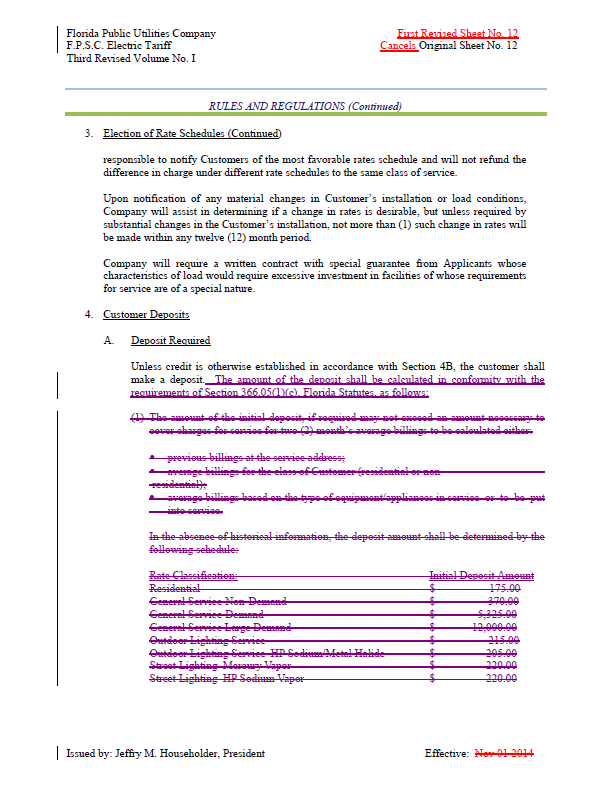 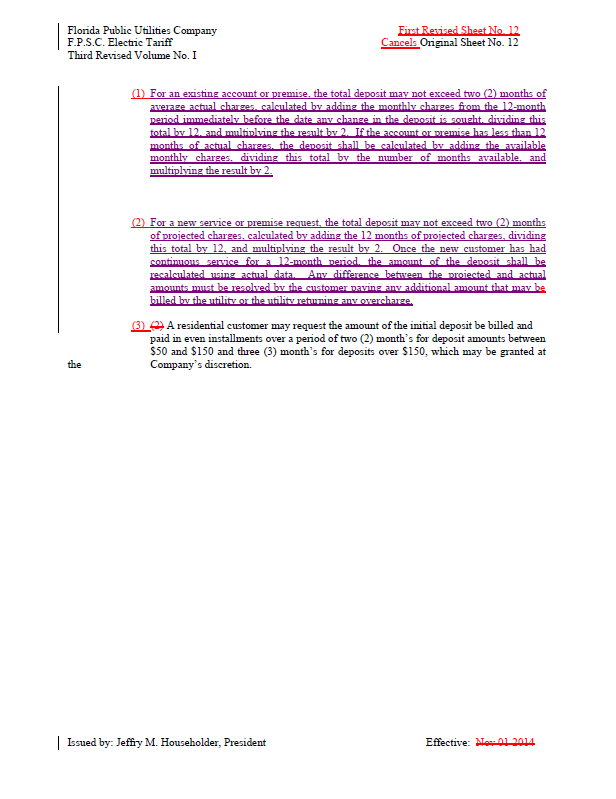 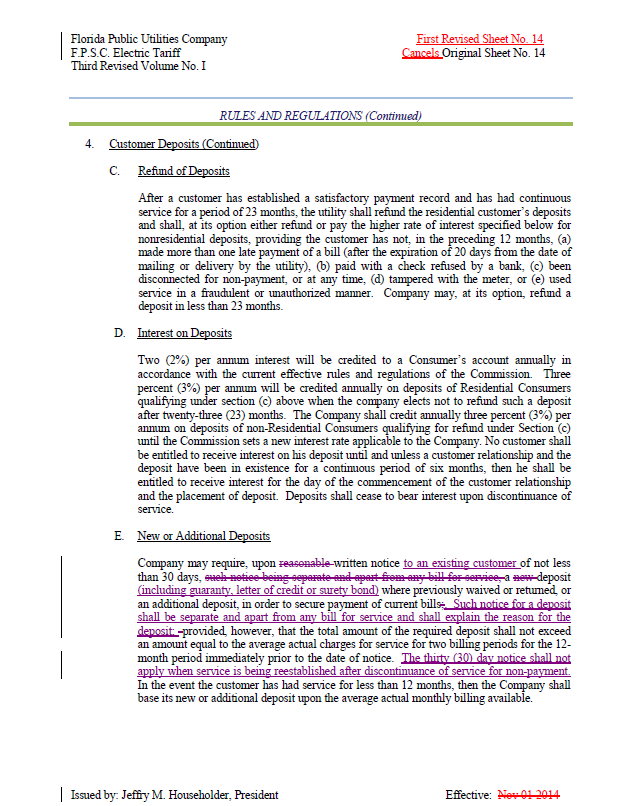 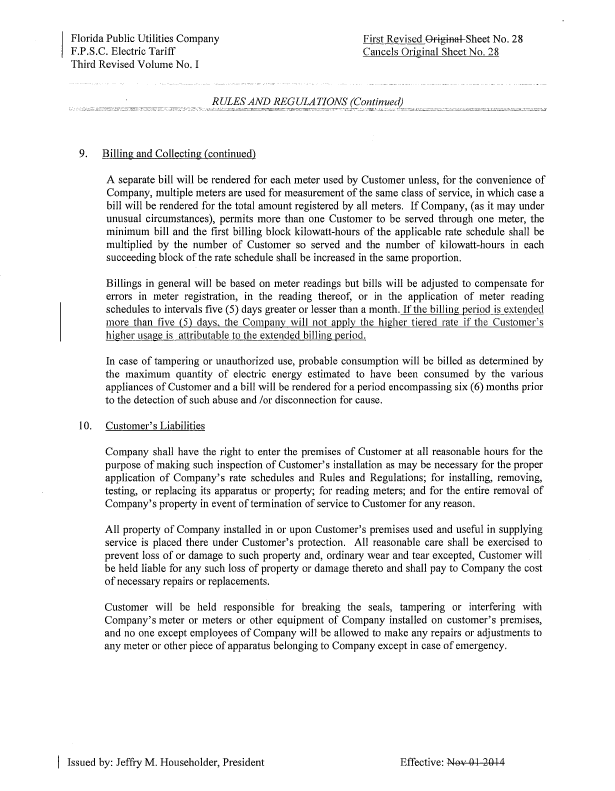 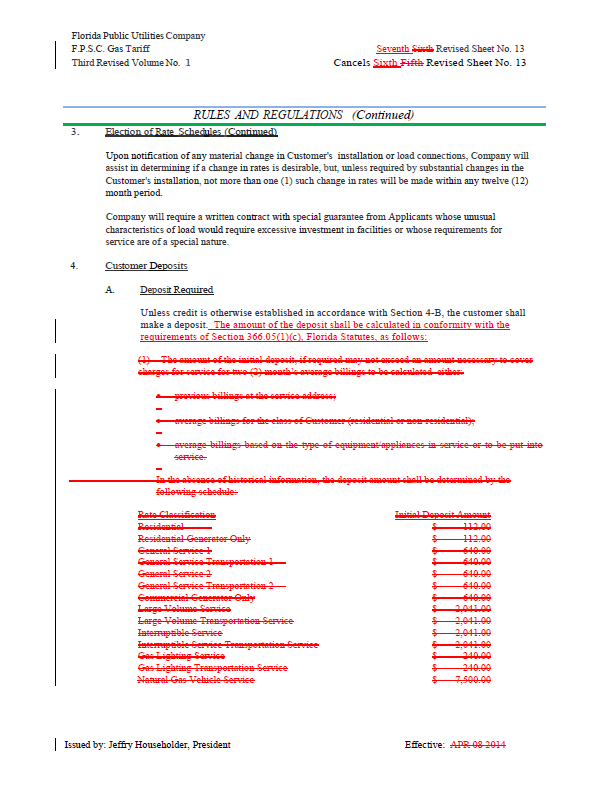 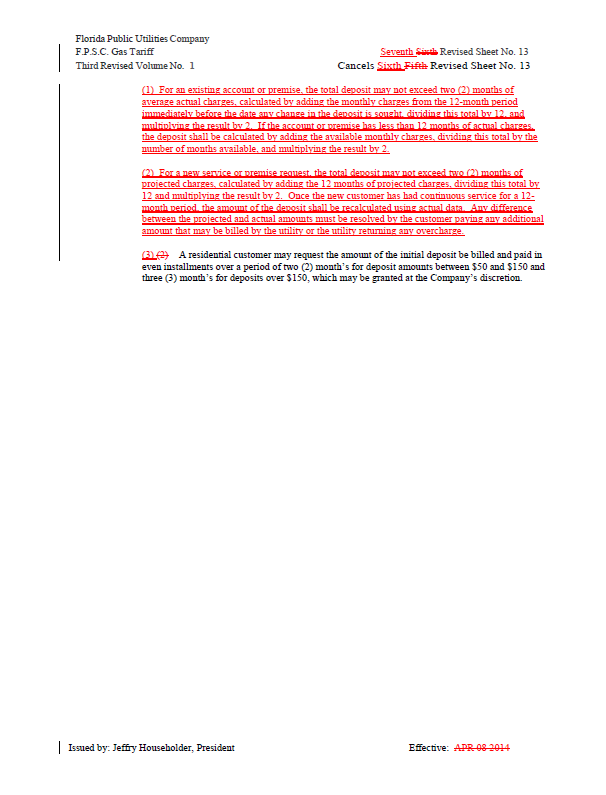 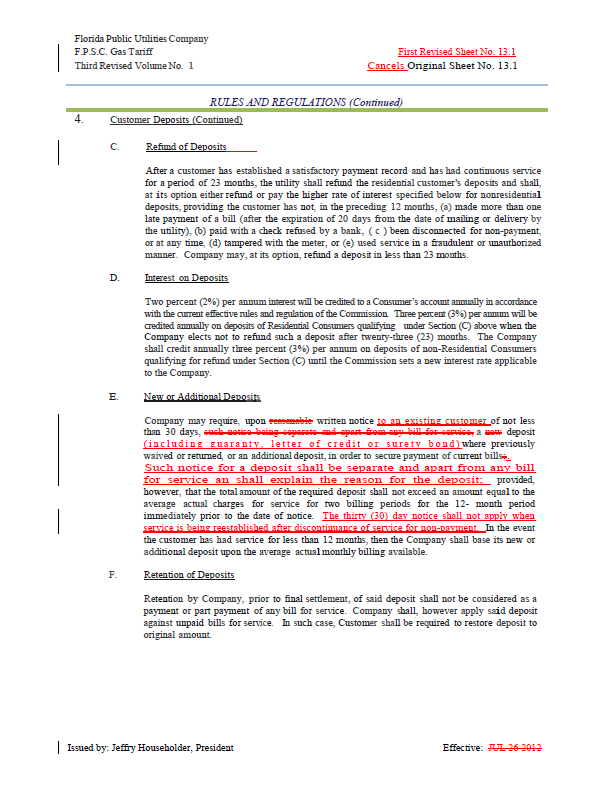 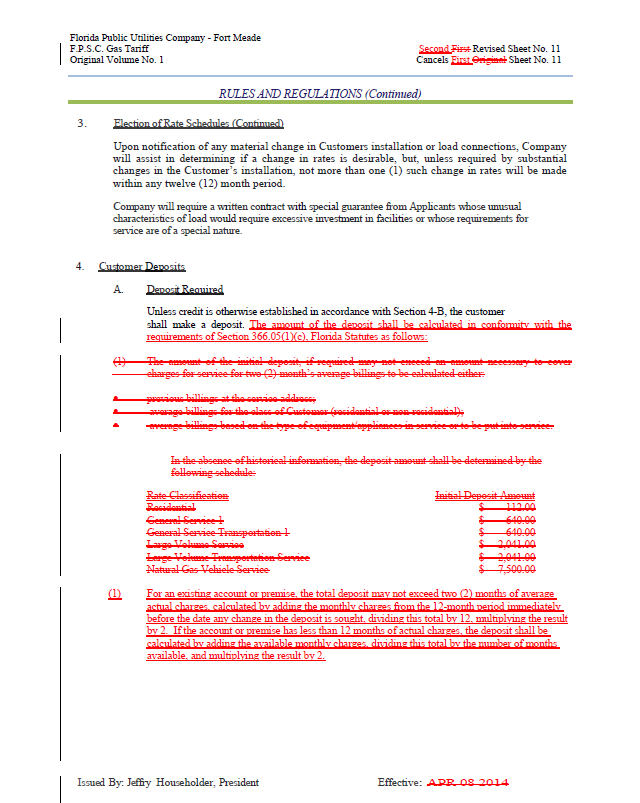 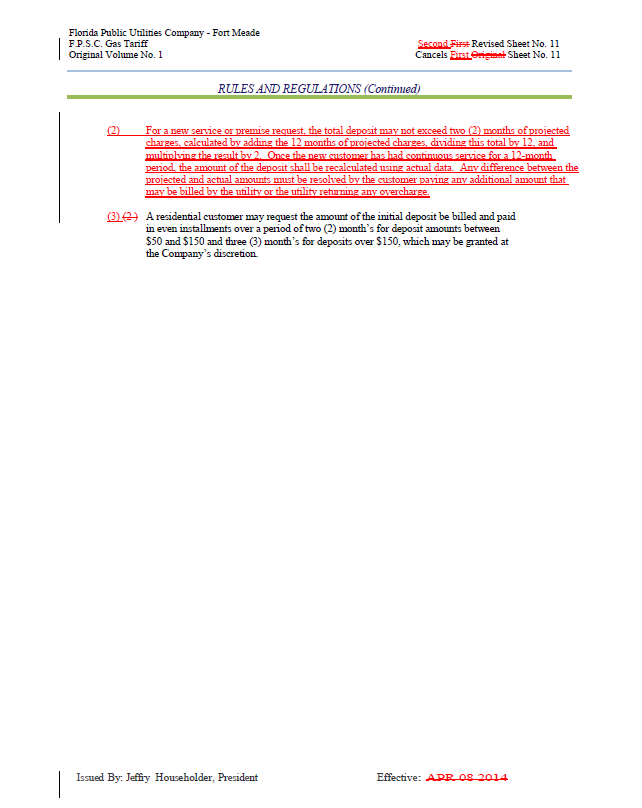 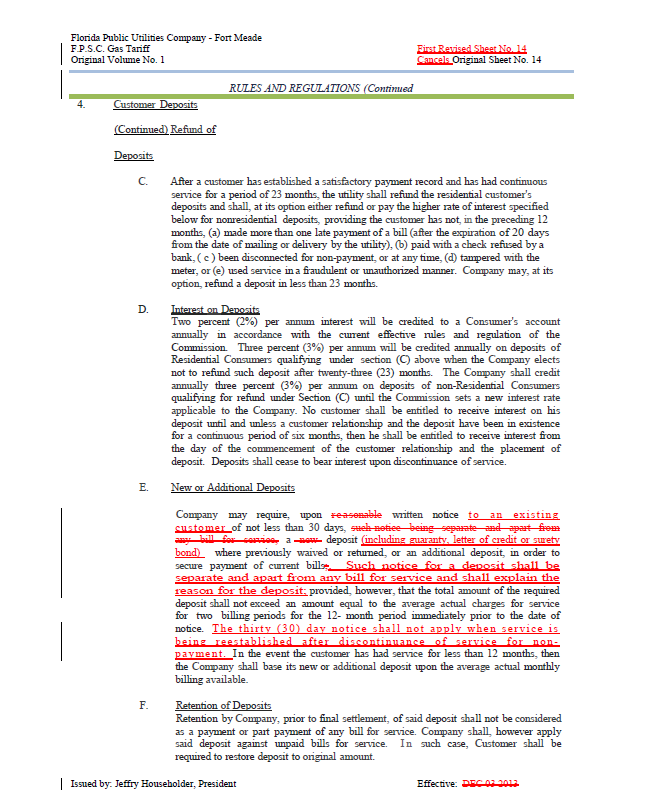 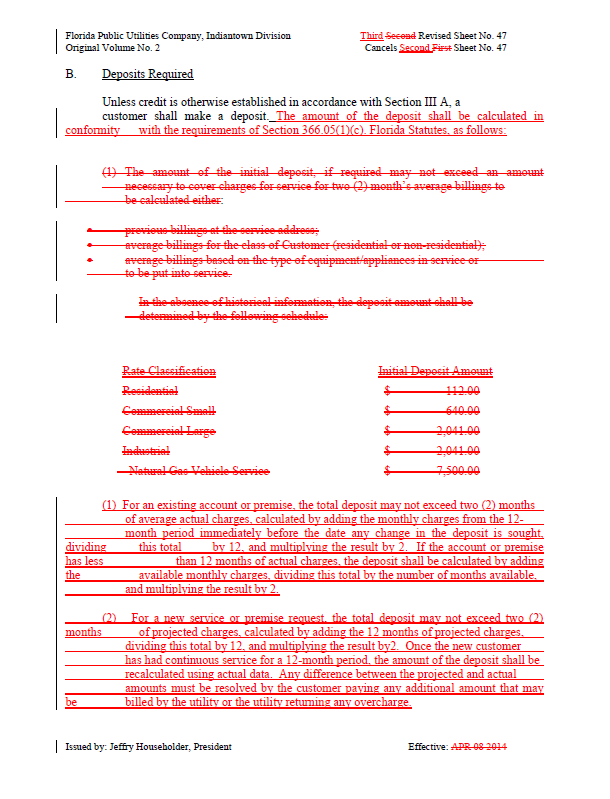 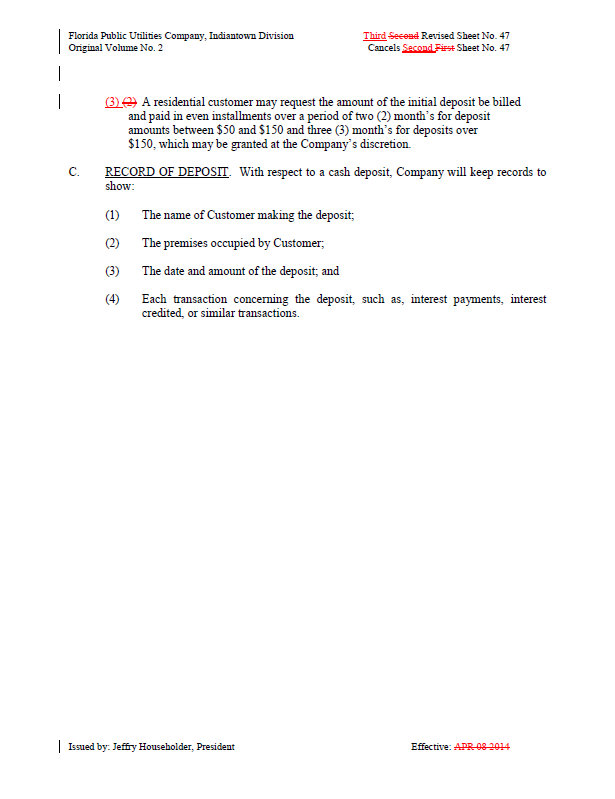 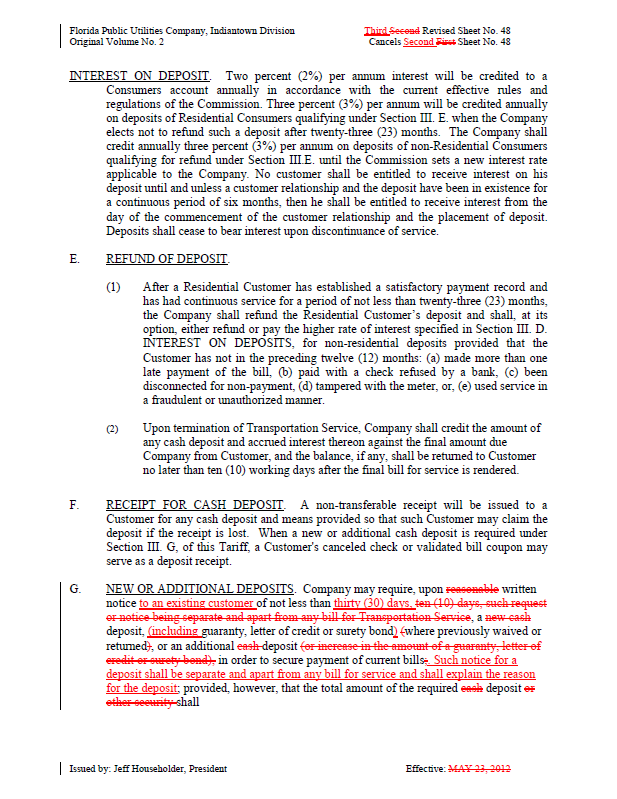 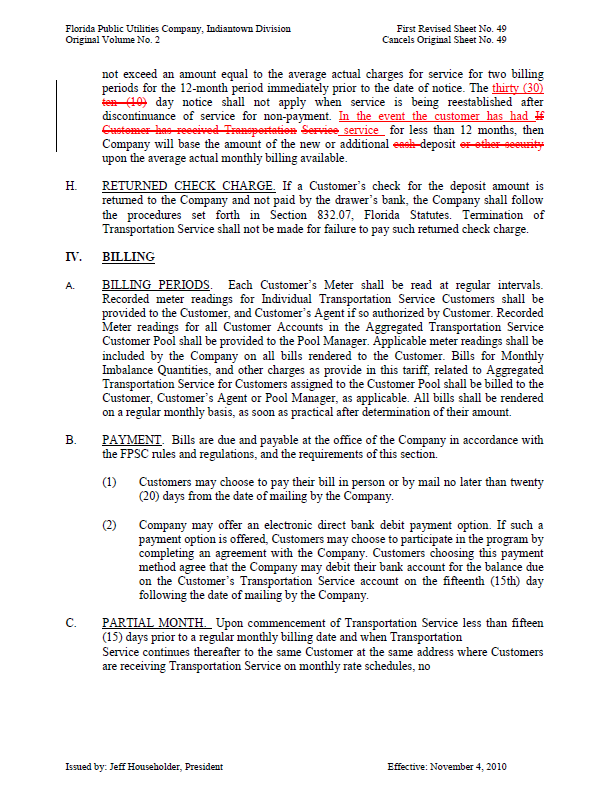 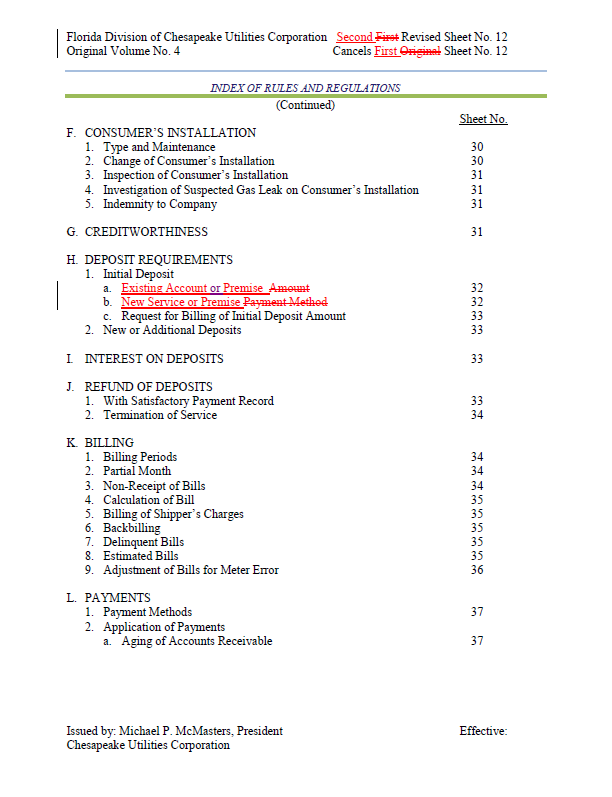 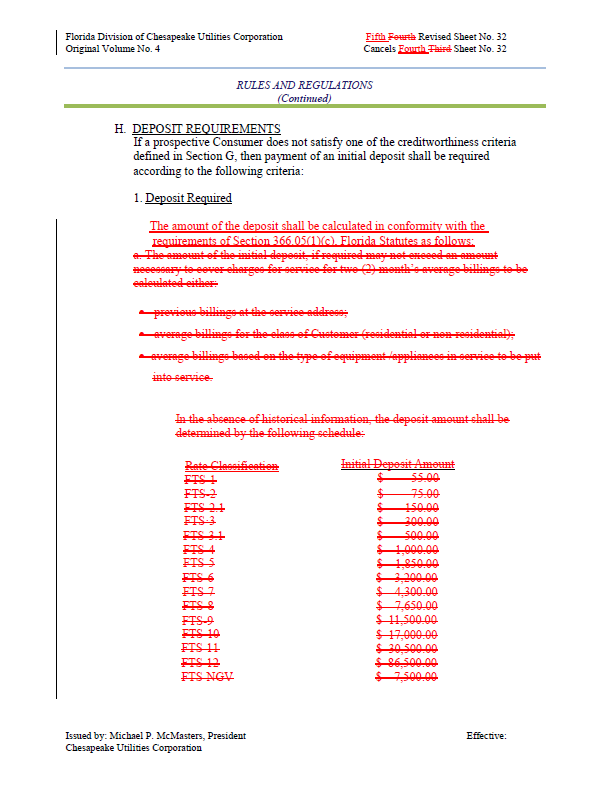 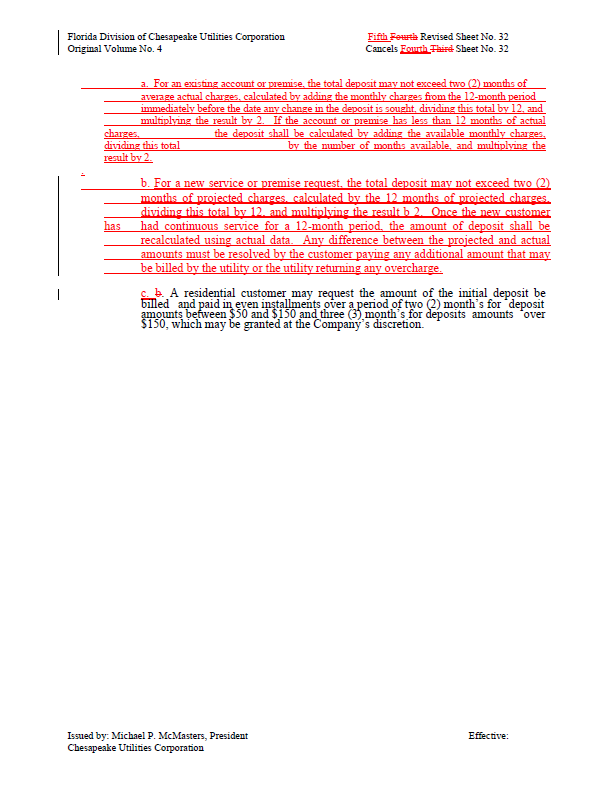 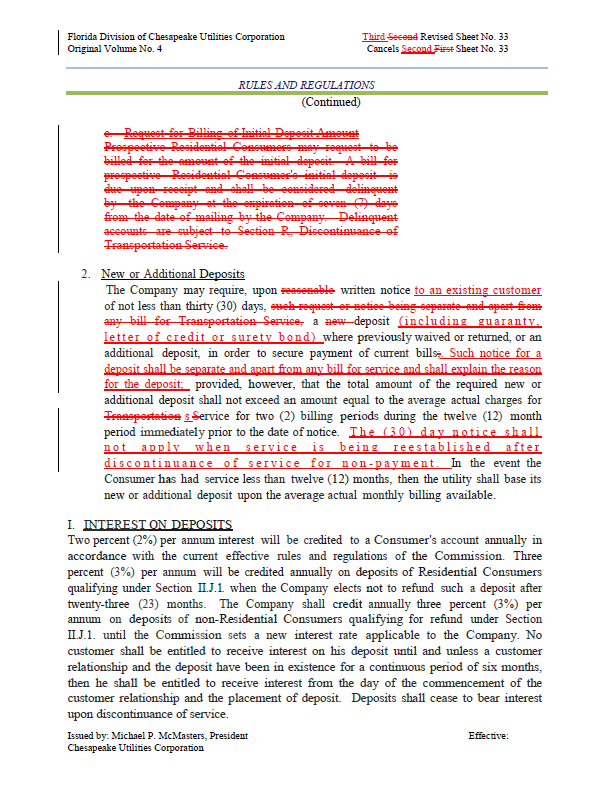 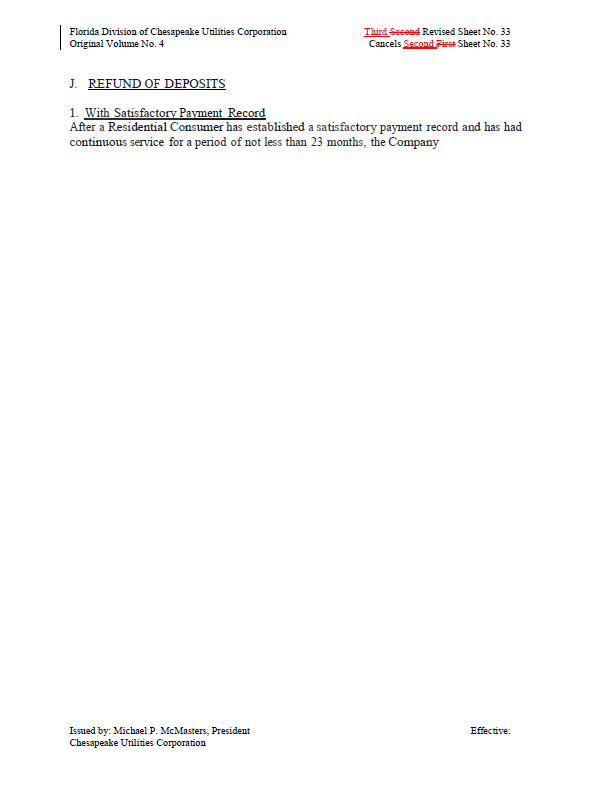 State of Florida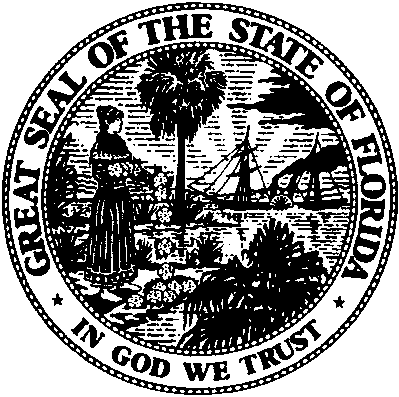 State of FloridaPublic Service CommissionCapital Circle Office Center ● 2540 Shumard Oak Boulevard
Tallahassee, Florida 32399-0850-M-E-M-O-R-A-N-D-U-M-Public Service CommissionCapital Circle Office Center ● 2540 Shumard Oak Boulevard
Tallahassee, Florida 32399-0850-M-E-M-O-R-A-N-D-U-M-DATE:June 29, 2017June 29, 2017June 29, 2017TO:Office of Commission Clerk (Stauffer)Office of Commission Clerk (Stauffer)Office of Commission Clerk (Stauffer)FROM:Division of Economics (Guffey)Office of the General Counsel (Brownless)Division of Economics (Guffey)Office of the General Counsel (Brownless)Division of Economics (Guffey)Office of the General Counsel (Brownless)RE:Docket No. 170110-GU – Joint petition for approval of modifications to customer deposit tariff sheets, by Florida Public Utilities Company, Florida Public Utilities Company-Fort Meade, Florida Public Utilities Company-Indiantown Division, and Florida Division of Chesapeake Utilities Corporation.Docket No. 170110-GU – Joint petition for approval of modifications to customer deposit tariff sheets, by Florida Public Utilities Company, Florida Public Utilities Company-Fort Meade, Florida Public Utilities Company-Indiantown Division, and Florida Division of Chesapeake Utilities Corporation.Docket No. 170110-GU – Joint petition for approval of modifications to customer deposit tariff sheets, by Florida Public Utilities Company, Florida Public Utilities Company-Fort Meade, Florida Public Utilities Company-Indiantown Division, and Florida Division of Chesapeake Utilities Corporation.AGENDA:07/13/17 – Regular Agenda – Tariff Filing – Interested Persons May Participate07/13/17 – Regular Agenda – Tariff Filing – Interested Persons May Participate07/13/17 – Regular Agenda – Tariff Filing – Interested Persons May ParticipateCOMMISSIONERS ASSIGNED:COMMISSIONERS ASSIGNED:COMMISSIONERS ASSIGNED:All CommissionersPREHEARING OFFICER:PREHEARING OFFICER:PREHEARING OFFICER:AdministrativeCRITICAL DATES:CRITICAL DATES:CRITICAL DATES:07/13/17 (60-Day suspension date waived by the Companies until 07/13/17 Agenda)SPECIAL INSTRUCTIONS:SPECIAL INSTRUCTIONS:SPECIAL INSTRUCTIONS:None